			    บันทึกข้อความ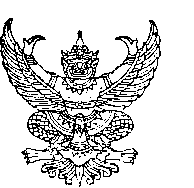 ส่วนราชการ  ...............................................  คณะ ......................................   โทร ...........................ที่  อว. ......................./ …….....………..		  วันที่ .......................................      	    เรื่อง 	ขออนุมัติและเบิกจ่ายทุนวิจัยและสร้างนวัตกรรม (แผนงาน) ประจำปีงบประมาณ 2564 งวดที่ ........1) เรียน อธิการบดี ตามที่ คณะ ............................................................ ได้รับอนุมัติทุนวิจัยและสร้างนวัตกรรม (แผนงาน) ชื่อข้อเสนอการวิจัย................................................................................................... ผู้อำนวยการแผนงาน ............................................. วงเงินงบประมาณ  ............................... บาท (..............................................................)  ความละเอียดทราบแล้วนั้นในการนี้ จึงขออนุมัติและเบิกจ่ายทุนวิจัยและสร้างนวัตกรรม (แผนงาน) งวดที่ ...... ซึ่งประกอบด้วยทุนวิจัย ดังต่อไปนี้  (1) ทุนชุดโครงการวิจัยที่สอดคล้องกับนโยบายและยุทธศาสตร์มหาวิทยาลัย โครงการวิจัย เรื่อง............................ ......................................................................................................................................จำนวน.................. บาท (..........................................)   (2) ทุนนักวิจัยหน้าใหม่ โครงการวิจัย เรื่อง .........................................................................................................................................................................................................................................................จำนวน.................. บาท (..........................................)   (3) ทุนการวิจัยระดับบัณฑิตศึกษาที่มีความเชื่อมโยงกับกลุ่มวิจัย โครงการวิจัย เรื่อง ................................................................................................................................................................................จำนวน.................. บาท (..........................................)  รวมเป็นเงินจำนวนทั้งสิ้น ................ บาท (................................) โปรดโอนเงินเข้าบัญชี ชื่อ ....................................ทั้งนี้ได้แนบเอกสารประกอบการเบิกจ่าย ดังนี้ใบสำคัญรับเงินและสำเนาบัตรประชาชนสำเนาสัญญารับทุน พร้อมลงลายมือสำเนาถูกต้อง	จึงเรียนมาเพื่อโปรดพิจารณา  					   ลงชื่อ ..............................................................	(.........................................................)                                        คณบดี ...........................................................รหัสงบประมาณที่ขออนุมัติ 2) เรียน  รองอธิการบดีฝ่ายวิจัย นวัตกรรมและบริการวิชาการ ผ่านหัวหน้างาน    ได้ตรวจสอบเอกสารแล้วครบถูกต้องตามกำหนด เห็นควรเสนอกองคลังดำเนินการ(ลงชื่อ)........................................(นางสาวศิรณัฏฐ์  อันพันลำ)เจ้าหน้าที่บริหารงานทั่วไปวันที่.................................................3) เรียน รองอธิการบดีฝ่ายวิจัย นวัตกรรมและบริการวิชาการ    เพื่อโปรดพิจารณาเห็นควรเสนอกองคลังดำเนินการ (ลงชื่อ)..........................................(นายสุภวัฒน์  โสวรรณี)หัวหน้างานส่งเสริมบริหารงานวิจัยฯวันที่..............................................4)  เรียน อธิการบดี ผ่าน ผู้ช่วยอธิการบดีฝ่ายการเงินและทรัพย์สิน      เพื่อโปรดพิจารณา(ลงชื่อ)................................................... (รองศาสตราจารย์ชวลิต  ถิ่นวงศ์พิทักษ์)รองอธิการบดีฝ่ายวิจัย นวัตกรรมและบริการวิชาการวันที่.......................................................รหัสแหล่งเงิน2รหัสหน่วยงาน1010รหัสกองทุน3รหัสแผนงาน0565รหัสโครงการย่อย 05650002รหัสกิจกรรม056500020001